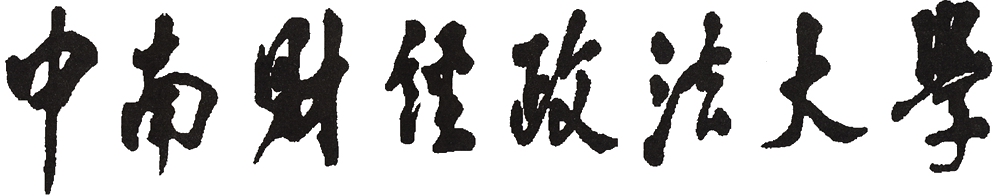 2024年博士研究生入学考试记录表统计与数学学院制2024年4月注：1、入学考试总成绩=材料审核成绩+综合考核成绩。    2、考生请填写第1-2页，正反打印页面。考生编号姓名报考学院报考学科专业报考考生类别    申请-考核/硕博连读                         考生单位最后学位及时间最后学位授予单位一、代表性科研成果（可附页）：二、考生对报考学科专业的理解三、面试记录（可附页）记录人签名：年    月    日三、面试记录（可附页）记录人签名：年    月    日三、面试记录（可附页）记录人签名：年    月    日三、面试记录（可附页）记录人签名：年    月    日三、面试记录（可附页）记录人签名：年    月    日三、面试记录（可附页）记录人签名：年    月    日三、面试记录（可附页）记录人签名：年    月    日外语成绩（百分制）外语成绩（百分制）笔试成绩（共50分）面试成绩（共50分）面试成绩（共50分）专业课一成绩（百分制）专业课一成绩（百分制）笔试成绩（共50分）面试成绩（共50分）面试成绩（共50分）专业课二成绩（百分制）专业课二成绩（百分制）笔试成绩（共50分）面试成绩（共50分）面试成绩（共50分）四、材料审核成绩（百分制）四、材料审核成绩（百分制）五、综合考核成绩=外语总成绩+专业课一成绩+专业课二成绩五、综合考核成绩=外语总成绩+专业课一成绩+专业课二成绩五、综合考核成绩=外语总成绩+专业课一成绩+专业课二成绩五、综合考核成绩=外语总成绩+专业课一成绩+专业课二成绩五、综合考核成绩=外语总成绩+专业课一成绩+专业课二成绩六、考试总成绩=材料审核成绩+综合考核成绩六、考试总成绩=材料审核成绩+综合考核成绩六、考试总成绩=材料审核成绩+综合考核成绩六、考试总成绩=材料审核成绩+综合考核成绩六、考试总成绩=材料审核成绩+综合考核成绩七、专业排名七、专业排名七、专业排名七、专业排名七、专业排名拟录取意见复试小组意见：是否同意拟录取：是 □       否 □   录取类别及学习形式：（限选一项）                       全日制、非定向就业□                       少数民族高层次骨干计划（非定向）□复试小组成员签名：复试小组组长签名：                                                    年    月   日复试小组意见：是否同意拟录取：是 □       否 □   录取类别及学习形式：（限选一项）                       全日制、非定向就业□                       少数民族高层次骨干计划（非定向）□复试小组成员签名：复试小组组长签名：                                                    年    月   日复试小组意见：是否同意拟录取：是 □       否 □   录取类别及学习形式：（限选一项）                       全日制、非定向就业□                       少数民族高层次骨干计划（非定向）□复试小组成员签名：复试小组组长签名：                                                    年    月   日复试小组意见：是否同意拟录取：是 □       否 □   录取类别及学习形式：（限选一项）                       全日制、非定向就业□                       少数民族高层次骨干计划（非定向）□复试小组成员签名：复试小组组长签名：                                                    年    月   日复试小组意见：是否同意拟录取：是 □       否 □   录取类别及学习形式：（限选一项）                       全日制、非定向就业□                       少数民族高层次骨干计划（非定向）□复试小组成员签名：复试小组组长签名：                                                    年    月   日复试小组意见：是否同意拟录取：是 □       否 □   录取类别及学习形式：（限选一项）                       全日制、非定向就业□                       少数民族高层次骨干计划（非定向）□复试小组成员签名：复试小组组长签名：                                                    年    月   日拟录取意见学院招生领导小组意见：是否同意拟录取：是 □       否 □                   学院招生领导小组组长签名：                        培养单位公章                                年    月   日学院招生领导小组意见：是否同意拟录取：是 □       否 □                   学院招生领导小组组长签名：                        培养单位公章                                年    月   日学院招生领导小组意见：是否同意拟录取：是 □       否 □                   学院招生领导小组组长签名：                        培养单位公章                                年    月   日学院招生领导小组意见：是否同意拟录取：是 □       否 □                   学院招生领导小组组长签名：                        培养单位公章                                年    月   日学院招生领导小组意见：是否同意拟录取：是 □       否 □                   学院招生领导小组组长签名：                        培养单位公章                                年    月   日学院招生领导小组意见：是否同意拟录取：是 □       否 □                   学院招生领导小组组长签名：                        培养单位公章                                年    月   日